THE SECOND SUNDAY OF EASTERApril 7, 2024	I think there is no suffering greater that what is caused by the doubts of those who want to believe.  I know what torment this is, but I can only see it, in myself, anyway, as the process by which faith is deepened.  A faith that just accepts is a child’s faith and all right for children, but eventually you have to grow religiously as every other way, though some never do.	What people don’t realize is how much religion costs.  They think faith is a big electric blanket, when of course it is the cross.  It is much harder to believe than not to believe.  If you feel you can’t believe, you must at least do this: keep an open mind.  Keep it open toward faith, keep wanting it, keep asking for it, and leave the rest to God.	When we get our spiritual house in order, we’ll be dead.  This goes on.  You arrive at enough certainty to be able to make your way, but it is making it in darkness.  Don’t expect faith to clear things up for you.  It is trust, not certainty.Flannery O’Connor In the Name of Jesus INTRODUCTIONThe Easter season is a week of weeks, seven Sundays when we play in the mystery of Christ’s presence, mostly through the glorious Gospel of John. Today we gather with the disciples on the first Easter, and Jesus breathes the Spirit on us. With Thomas we ask for a sign, and Jesus offers us his wounded self in the broken bread. From frightened individuals we are transformed into a community of open doors, peace, forgiveness, and material sharing such that no one among us is in need.Albrecht Dürer, died 1528; Matthias Grünewald, died 1529; Lucas Cranach, died 1553; artistsThese great artists revealed through their work the mystery of salvation and the wonder of creation. Dürer's work reflected the apocalyptic spirit of his time. Though he remained a Roman Catholic, he was sympathetic to Martin Luther's reforming work. Grünewald's paintings are known for their dramatic forms, vivid colors, and depiction of light. Cranach's work includes many fine religious examples and several portraits of Martin Luther. Cranach was also widely known for his woodcuts. GATHERING PRELUDETHE EASTER ACCLAMATIONP:  Christ is risen! Alleluia!C:  (Shouted) He is risen indeed!  Alleluia!ANNOUNCEMENTSAs you are able please riseCONFESSION AND ABSOLUTIONP:  In the name of the Father and of  the Son and of the Holy Spirit.C:  Amen.P:  “God is light, and in Him there is no darkness at all.  If we say that we have fellowship       with Him while we are walking in darkness, we lie and do not do what is true; but if       we walk in the light as He Himself is in the light, we have fellowship with one another,       and the blood of Jesus His Son cleanses us from all sin.”  (1 John 1: 5b-7) In Baptism       we were buried with Christ that we might die to sin and walk in newness of life.        Therefore, let us confess our sin against God and one another.Silence for reflection and self-examination is keptP:  Most merciful God,C:  We confess that we have sinned against You in thought, word, and deed.  We have       not lived as the risen Body of Christ in the world.  We are not of “one heart and       soul.”  (Acts 4: 32) Our testimony to the resurrection of Christ has lacked power       and conviction.  (4: 33) We have not always cared for the needy among us.  (4: 34)        We have kept to ourselves in fear. (John 20: 19)    For the sake of Your Son, Jesus       Christ, have mercy on us.  Strengthen us by Your Spirit, and lead us from our sin,       that we may bear the fruits of Your love and mercy to all the world.P:  “If we say we have no sin, we deceive ourselves, and the truth is not in us.  But if we       confess our sins, God Who is faithful and just, will forgive our sins and cleanse us from       all unrighteousness.”  (1 John 1: 8-9) Upon your confession, as a called and ordained       minister of the Church of Christ, and by His authority, I therefore declare to you the       entire forgiveness of all your sins, in the name of the Father and of  the Son and of       the Holy Spirit.C:  Amen.GATHERING HYMN 384			        That Easter Day With Joy Was BrightTHE GREETING PRAYER OF THE DAYP:  Alleluia!  Christ is risen!C:  Christ is risen indeed!  Alleluia!P:  The grace of our Lord Jesus Christ, the love of God, and the communion of the Holy       Spirit be with you all.C:  And also with you.THE HYMN OF PRAISE  (see pp. 3,4,5)  			REFRAIN ALL;  Vv. 1, 3 Women;  Vv. 2, 4  Men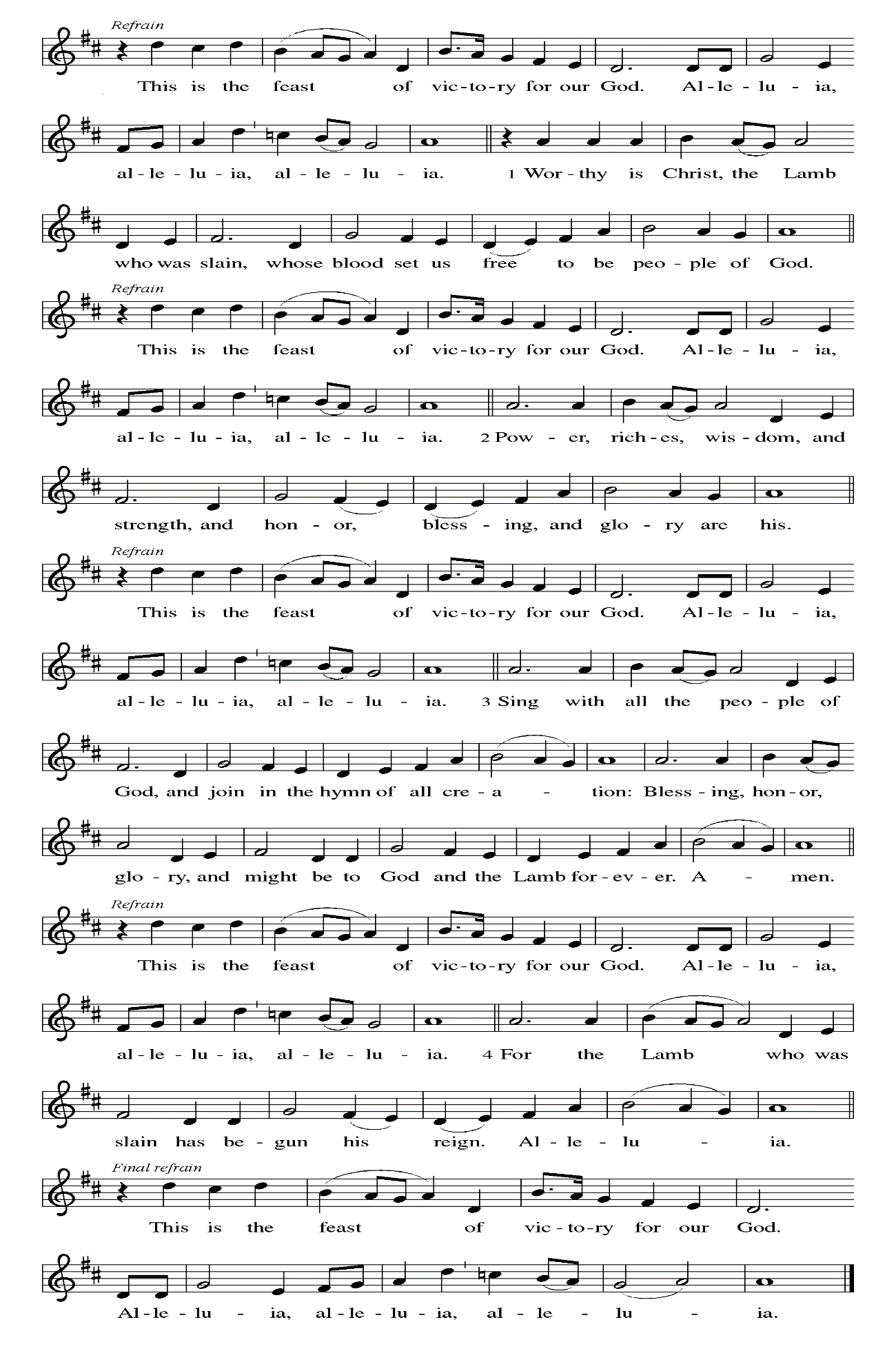 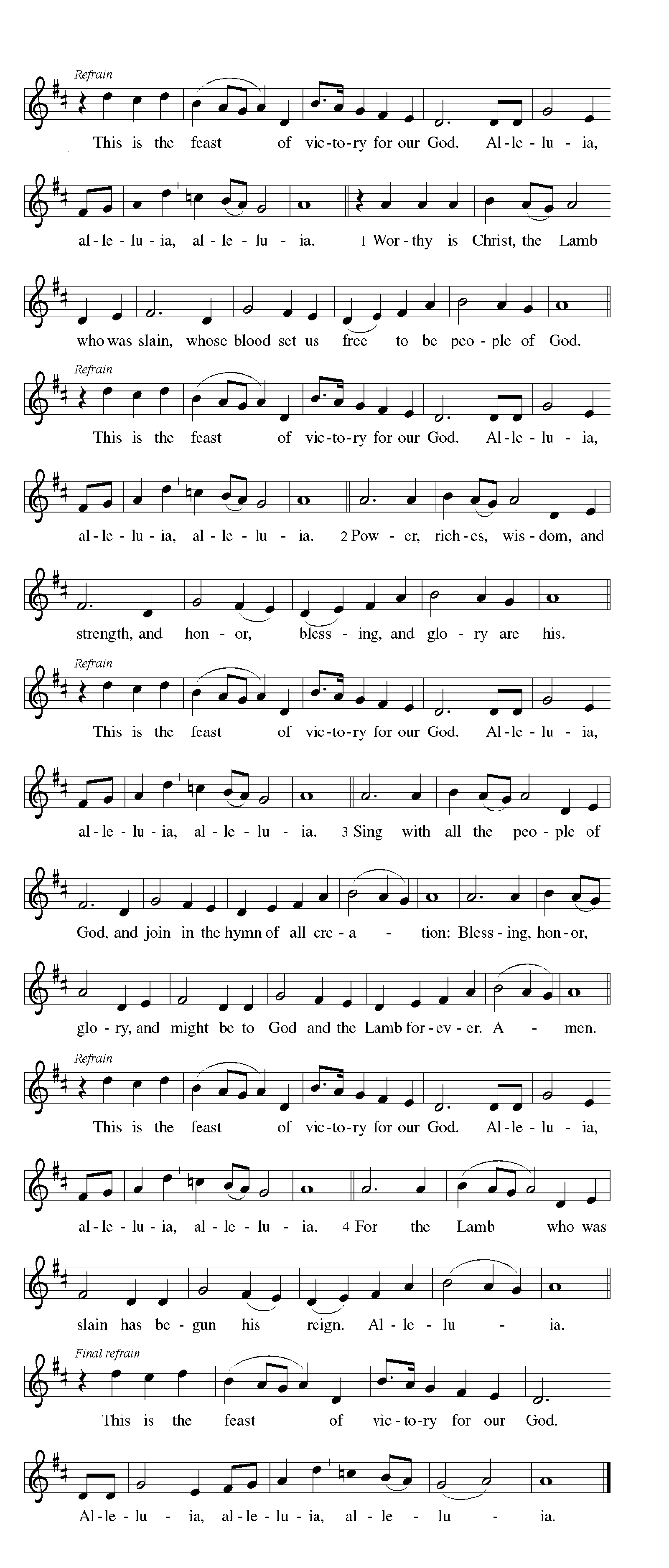 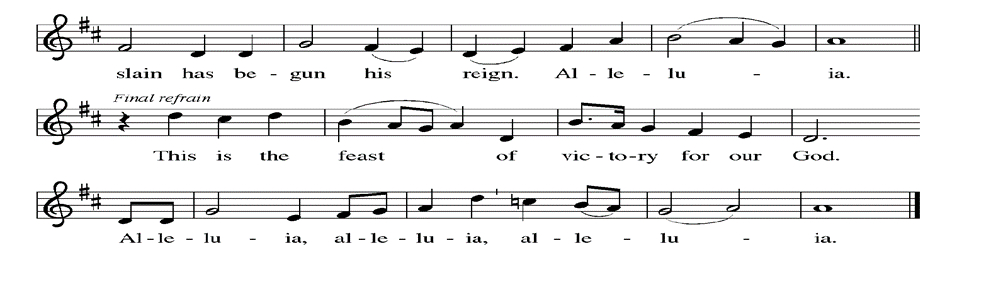 THE PRAYER OF THE DAYP:  The Lord be with you.C:  And also with you.P:  Let us pray.  Almighty God, with joy we celebrate the Day of our Lord’s resurrection.        By the grace of Christ among us, enable us to show the power of the resurrection in all       that we say and do, through Jesus Christ, our Savior and Lord, Who lives and reigns       with You and the Holy Spirit, one God, now and forever.C:  Amen.The assembly is seated WORD FIRST READING						                  Acts 4: 32-35While the apostles testified to others about the resurrection of Jesus, the early Christian community shared what they owned or sold their possessions to help their fellow believers who were in need.
           32Now the whole group of those who believed were of one heart and soul, and no one claimed private ownership of any possessions, but everything they owned was held in common. 33With great power the apostles gave their testimony to the resurrection of the Lord Jesus, and great grace was upon them all. 34There was not a needy person among them, for as many as owned lands or houses sold them and brought the proceeds of what was sold. 35They laid it at the apostles' feet, and it was distributed to each as any had need.The Word of the Lord.Thanks be to God.THE PSALM:  Psalm 133	 		Read responsively				1How good and how pleasant it is,     when kindred live together in unity!2It is like fine oil upon the head, flowing down upon the beard,     upon the beard of Aaron,     flowing down upon the collar of his robe.   3It is like the dew of Hermon flowing down upon the hills of Zion.     For there the LORD has commanded the blessing:      life forevermore.   SECOND READING 				                           1 John 1: 1-2:2The opening of this letter serves as a reality check. The reality of God is light, but our confessed reality has been sin. God cleanses us from our sinful reality through Christ’s death so that we live in fellowship with Christ and walk in God’s light.Chapter 1We declare to you what was from the beginning, what we have heard, what we have seen with our eyes, what we have looked at and touched with our hands, concerning the Word of life — 2this life was revealed, and we have seen it and testify to it, and declare to you the eternal life that was with the Father and was revealed to us — 3we declare to you what we have seen and heard so that you also may have fellowship with us; and truly our fellowship is with the Father and with His Son Jesus Christ. 4We are writing these things so that our joy may be complete.5This is the message we have heard from Him and proclaim to you, that God is light and Him there is no darkness at all. 6If we say that we have fellowship with Him while we are walking in darkness, we lie and do not do what is true; 7but if we walk in the light as He Himself is in the light, we have fellowship with one another, and the blood of Jesus His Son cleanses us from all sin. 8If we say that we have no sin, we deceive ourselves, and the truth is not in us. 9If we confess our sins, He Who is faithful and just will forgive us our sins and cleanse us from all unrighteousness. 10If we say that we have not sinned, we make Him a liar, and His word is not in us.
Chapter 2My little children, I am writing these things to you so that you may not sin. But if anyone does sin, we have an advocate with the Father, Jesus Christ the righteous; 2and He is the atoning sacrifice for our sins, and not for ours only but also for the sins of the whole world.The Word of the Lord.Thanks be to God.As you are able please riseTHE VERSE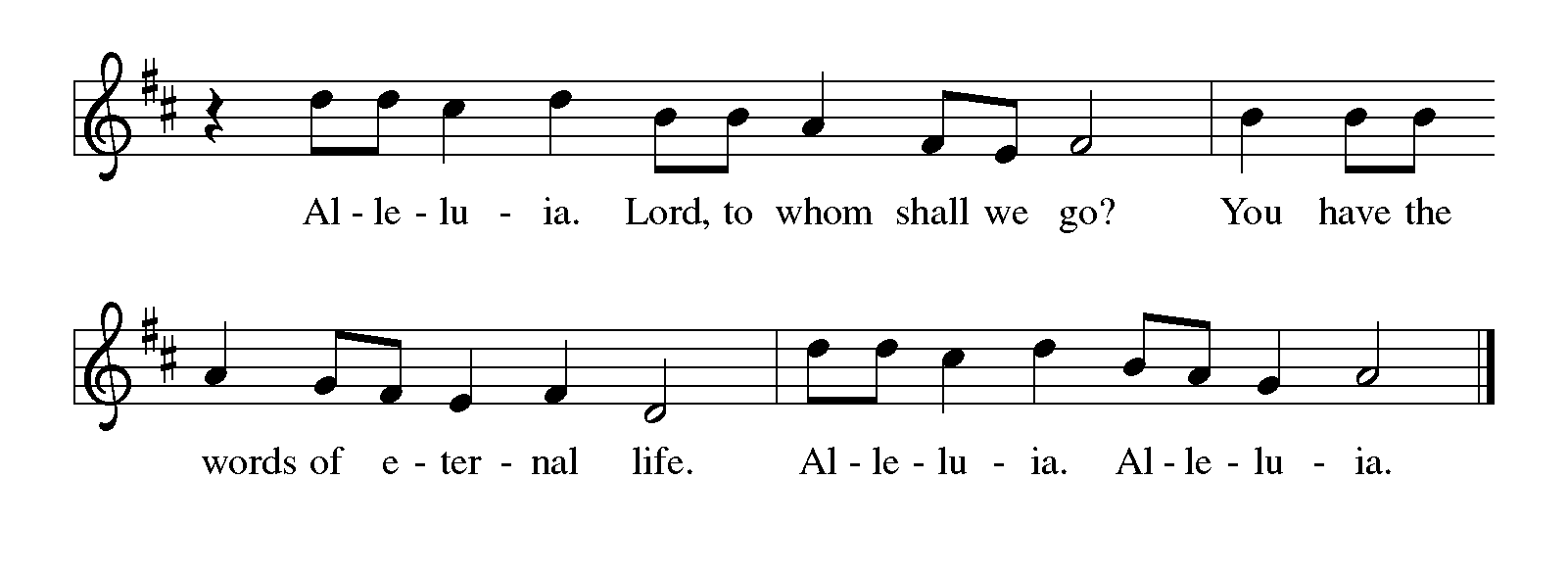 THE HOLY GOSPEL				                           John 20: 19-31The story of Easter continues as the risen Lord appears to His disciples.  His words to Thomas offer a blessing to all who entrust themselves in faith to the risen Lord.P:  The Holy Gospel according to St. John, the twentieth chapter.C:  Glory to You, O Lord!  When it was evening on that day, the first day of the week, and the doors of the house where the disciples had met were locked for fear of the Judeans, Jesus came and stood among them and said, "Peace be with you." 20After He said this, He showed them His hands and His side. Then the disciples rejoiced when they saw the Lord. 21Jesus said to them again, "Peace be with you. As the Father has sent Me, so I send you." 22When He had said this, He breathed on them and said to them, "Receive the Holy Spirit. 23If you forgive the sins of any, they are forgiven them; if you retain the sins of any, they are retained."	24But Thomas (who was called the Twin), one of the twelve, was not with them when Jesus came. 25So the other disciples told him, "We have seen the Lord." But he said to them, "Unless I see the mark of the nails in His hands, and put my finger in the mark of the nails and my hand in His side, I will not believe."26A week later His disciples were again in the house, and Thomas was with them. Although the doors were shut, Jesus came and stood among them and said, "Peace be with you." 27Then He said to Thomas, "Put your finger here and see My hands. Reach out your hand and put it in My side. Do not doubt but believe." 28Thomas answered Him, "My Lord and my God!" 29Jesus said to him, "Have you believed because you have seen Me? Blessed are those who have not seen and yet have come to believe."	30Now Jesus did many other signs in the presence of His disciples, which are not written in this book. 31But these are written so that you may come to believe that Jesus is the Messiah, the Son of God, and that through believing you may have life in His name.P:  The Gospel of the Lord.C:  Praise to You, O Christ!  The assembly is seatedTHE SERMON							       Silence for reflection follows the sermonAs you are able please riseTHE HYMN OF THE DAY 635 			We Walk by Faith and Not by SightStanza 2—Men; Stanza 4--WomenTHE NICENE CREEDA:  God has made us His people through our Baptism into Christ.  Living together in trust       and hope, we confess our faith.C:  We believe in one God,       the Father, the Almighty,       maker of heaven and earth,       of all that is, seen and unseen.       We believe in one Lord, Jesus Christ,       the only Son of God,       eternally begotten of the Father,       God from God, Light from Light,       true God from true God,       begotten, not made,       of one Being with the Father.       Through Him all things were made.       For us and for our salvation 	      He came down from heaven; 	      by the power of the Holy Spirit 	      He became incarnate from the virgin Mary, and was made man.        For our sake He was crucified under Pontius Pilate; 	      He suffered death and was buried. 	      On the third day He rose again 		      in accordance with the Scriptures; 	      He ascended into heaven 		      and is seated at the right hand of the Father.       He will come again in glory to judge the living and the dead, 	      and His kingdom will have no end.       We believe in the Holy Spirit, the Lord, the giver of life,       Who proceeds from the Father and the Son.       With the Father and the Son He is worshiped and glorified.       He has spoken through the prophets.       We believe in one holy catholic and apostolic Church.       We acknowledge one Baptism for the forgiveness of sins.       We look for the resurrection of the dead, 	      and the life of the world to come. AmenTHE PRAYER OF THE CHURCHA:  On this Day we praise our God for the dying which destroyed our death, and renewed       with Easter faith, we pray for all who await the fullness of life.A:  That God might continue to breathe new life and forgiveness into the Church, sent into       the world to bear witness to Jesus’ love, let us pray to the Lord:C:  Lord, hear our prayer.A:  That through the Spirit of the living Christ, breathed into the world, His gift of peace       might flourish in all places of warfare, hatred, mistrust, and violence, let us pray to the       Lord:C:  Lord, hear our prayer.A:  That we who have not seen the risen Lord may continue to believe and find life and       hope in His name that we bear, let us pray to the Lord:C:  Lord, hear our prayer.A:  That the homeless, the poor, and dispossessed may find in Christians today the same       generosity that marked the community at its beginnings, let us pray to the Lord:C:  Lord, hear our prayer.A:  That those who cannot yet believe in Christ, the despairing, the lonely, the forgotten,       and the sick, especially: Grace Romine; Pat Fischer; Kathy Stein; Jayla Jacobi;      Mark and Jary Tannehill; Venia Wendt; Debbie Martin; and Christine Kiser       might be touched by God’s renewing love, let us pray to the Lord:C:  Lord, hear our prayer.A:  That with those who staked their lives on the belief that Jesus is the Son of God,       especially Albrecht Dürer, Matthias Grünewald, and Lucas Cranach, artists,       whom we commemorate this Day we may confess Him through life, into death, and       into everlasting life, let us pray to the Lord:C:  Lord, hear our prayer.P:  Hear our prayers, faithful God, and renew the face of the earth with Your Spirit, made       known to us in Jesus Christ our Risen Savior, in Whose name we pray.C:  Amen.	  MEAL  THE PEACEP:  The peace of the risen Lord be with you always.C:  and also with you.The assembly is seatedTHE OFFERING THE VOLUNTARY		    Christ is Risen, Alleluia                St. Paul Senior Choir				  (Albrecht and Althouse)As you are able please rise   THE OFFERTORY HYMN 					This Joyful Eastertide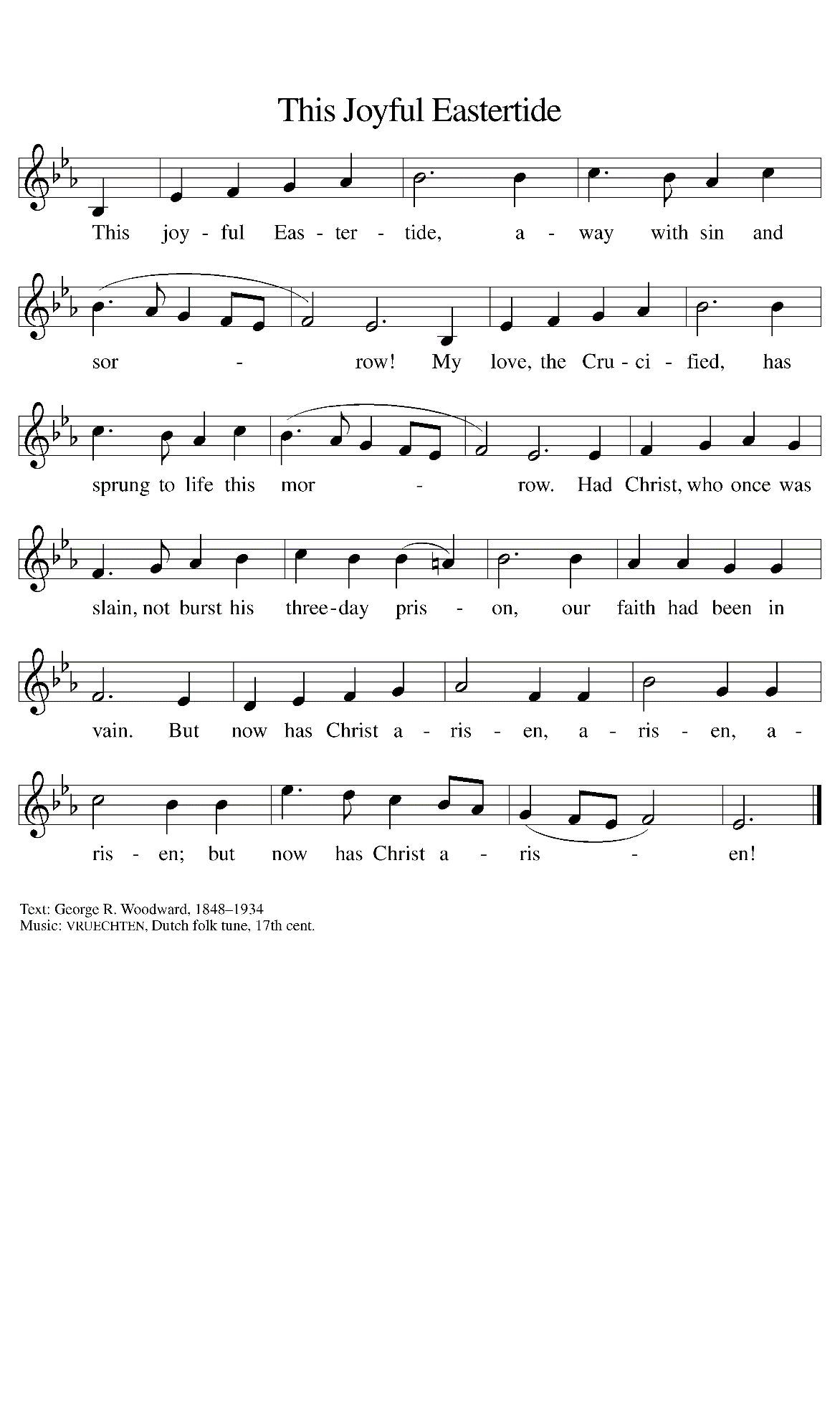 THE OFFERTORY PRAYERA:  Let us pray.  Blessed are you, O God, ruler of heaven and earth,C:  Day by day Your shower us with Your blessings.  As You have raised us to new       life in Christ, give us glad and generous hearts, ready to praise You and to respond       to those in need, through Jesus Christ, our Savior and Lord.  Amen.THE GREAT THANKSGIVINGP:  The Lord be with you.C:  And also with you.P:  Lift up your hearts.C:  We lift them to the Lord.P:  Let us give thanks to the Lord our God.C:  It is right to give Him thanks and praise.P:  It is our duty and our joy to give You thanks and praise, Lord God of heaven and		earth,      Because You are continually renewing Your work of creation and transforming it to		show Your glory through resurrection.      With Your touch You formed us from the dust of the earth.      You raised Your people from slavery in Egypt; You bound them to You through Your		covenant on Sinai; and You made Yourself known to them in exile and in		the Promised Land.      In the cross of Jesus You take into Yourself the scars of our sin, and in His resurrected		Body You invite us to touch the wounds of Your love.      Forgiving God, Your Son’s disciples cowered behind locked doors; and yet in Him You visited them on the evening of resurrection and breathed on them the Spirit of peace.      Breathe that Spirit upon us now, that Your Church may know the power of Your		forgiveness and these gifts of bread and wine may be for us the Body and		Blood of Your Son Jesus Christ,       Who, in the night ... “Do this for the remembrance of Me.”      As often as we eat ... we proclaim the Lord’s death until He comes.C:  Christ has died.  Christ is risen.  Christ will come again.P:  Lord and God, intimate Savior of our lives and cosmic Ruler of the universe, in		Jesus You are the substance of things hoped for and the knowledge of		things unseen.      Visit any who struggle under the shadow of doubt; minister among all who suffer		beneath the claims of oppressive rule; resurrect Your children, Your		Church, Your earth.      Bless those who have not seen and yet believe, and shape Your wounded Body		the Church to let the world see You through its scars.      Lift every voice to sing Your Easter glory, until the Day when all stand before		Your throne, in eternal communion with one another and with You,      Ever one God, Father,  Son, and Holy Spirit.C:  Amen!THE LORD’S PRAYERP:  Alleluia!  The risen Christ intercedes on our behalf before the throne of God.  Let us       therefore join Him in His prayers in the words He taught us:C:  Our Father in heaven, hallowed be Your name.      Your Kingdom come, Your will be done on earth as in heaven.      Give us today our daily bread, and forgive us our sins, as we forgive		those who sin against us.      Save us from the time of trial, and deliver us from evil.      For the Kingdom, the power, and the glory are Yours, now and forever.      Amen.INVITATION TO THE MEALP:  Jesus said, I am the true Vine.  Abide in Me as I abide in you.  Blessed are those who       are called to the Supper of the Lamb.  God’s holy gifts for God’s holy people.  Come,       for all is now ready.The assembly is seatedTHE DISTRIBUTION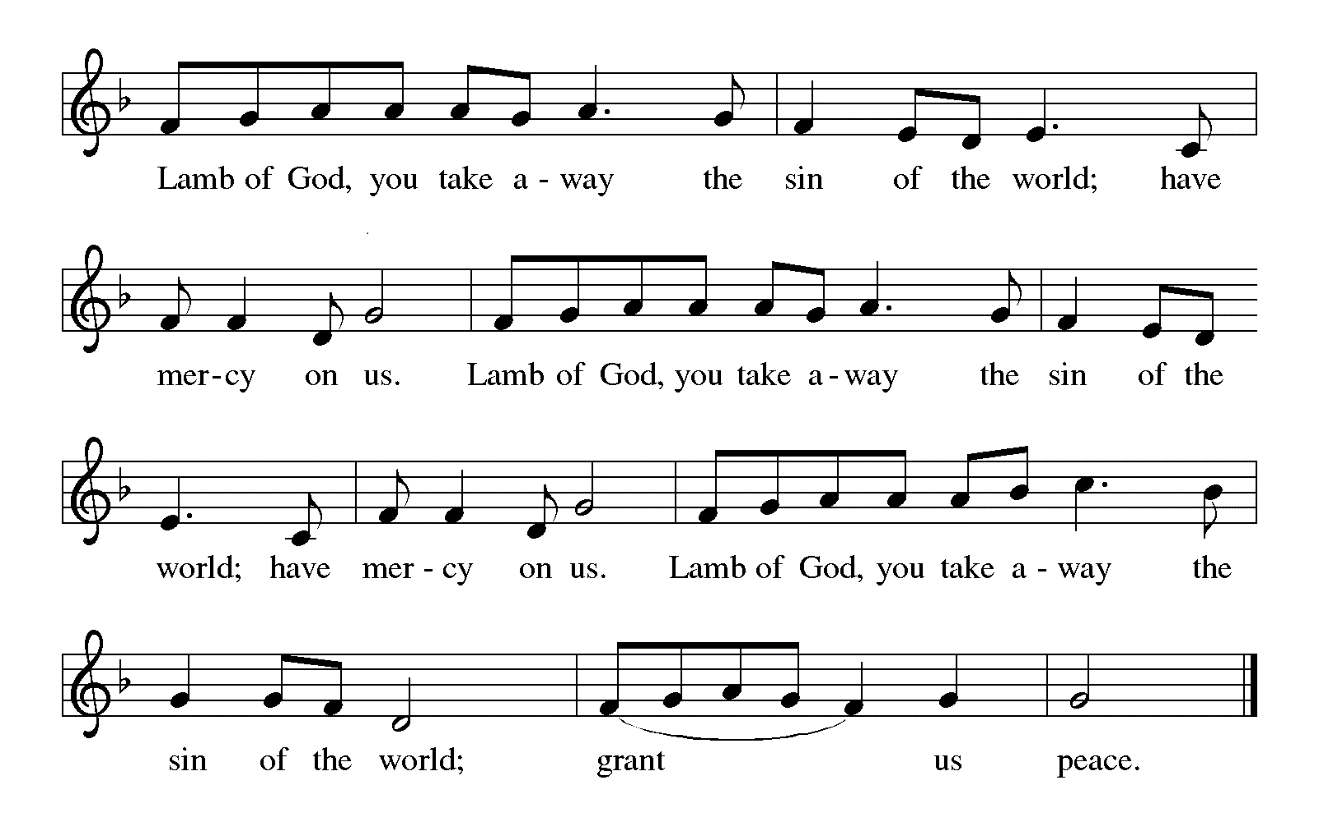 HYMNS DURING DISTRIBUTION 381	 Peace, to Soothe Our Bitter Woes    376	 Thine is the GloryAs you are able please riseTHE POST-COMMUNION BLESSINGP:  The Body and Blood of our Lord Jesus Christ strengthen you and keep you in His grace.C:  Amen.THE POST-COMMUNION PRAYERA:  Let us pray. Father of Jesus, we have seen with our eyes and touched with our hands      the Bread of Life, Your Son, Jesus Christ our Lord.  By this Meal, energize our Easter       faith.  Send us by Your Spirit to all who are wounded, that with us they may know Your       peace.  Grant this through Christ our Lord.C:  Amen.		 SENDING THE BENEDICTIONP:  God the Father, Who raised our Lord Jesus from death, lift you up and restore you to       wholeness.C:  Amen.P:  God the Son, Jesus Christ, the Word of Life, bless you and send you to be His witnesses.C:  Amen.P:  God the Holy Spirit, Who renews the earth, refresh you in the gift of Baptism this day       and always.C:  Amen.THE SENDING HYMN  535 			Hallelujah!  We Sing Your PraisesTHE DISMISSALA:  Alleluia!  Go and tell the News that Christ is risen!C:  Christ is risen indeed!  Alleluia!POSTLUDE  To God Alone Be Glory ANNOUNCEMENTSPlease remember to mail your offering to the Church Office at 818 Franklin Street, Michigan City, IN  46360.  Another alternative is to give on-line through Tithe.ly.  Please see your closure letter for information on how to set up a Tithe.ly account.St. Paul Members are reminded to have a loved one contact the office if you are hospitalized. Many times, the Pastor doesn’t know someone is in the hospital. If you call and leave a message, please tell us which hospital the patient is at. PRAYER CONCERNS:  Grace Romine, Debbie Martin, Erica McMahan, Sue Koziel, Jana Thomas, Margie Torres, Jayla Jacobi, Ronwynn Jones, Chris Jones, Mark Tannehill, Joan Seifert, Virginia Murray, Brian Wiseman, Jary Tannehill, Sue Granacki, and Kathy Stein. OFFICE HOURS:  Libby will be in the office on Mondays, Wednesdays,                                   and Fridays; volunteers will cover Tuesdays and Thursdays.  		          Monday & Wednesday      8:00 a.m. – 5 p.m.		          Tuesday & Thursday          9:00 a.m. – 12:00 p.m.			           Friday 		                  8:00 a.m. – 12:00 p.m.If you are listening to the worship broadcast on the radio and would like to watch the Sunday morning service live stream follow these steps:                          (1) If you have You Tube available on your TV, search for                    St. Paul Lutheran Church Michigan City, IN.           (2) The direct link on the computer is                  https://www.youtube.com/channel/UC5AIPNaKr3QN50984jGOa1g.           (3) This link is also on the main page of the church’s website in                    the church section and will continue to be posted weekly on the St.                                        Paul Facebook page.And it will always be available on the radio broadcast Sunday mornings at 11:00 a.m.on WEFM (95.9), and on the local cable access station #99 for the previous week’s service on Sundays at 4:00 p.m. and the current service on Wednesdays at 7:00 p.m. andFridays at 8:30 p.m. The approved and signed minutes of the January 25 and February 22, 2024 Church Council Meetings are on the table at the back of the church in the Narthex. Please take a copy with you as you go.To send e-mail to the church office, please use the following addresses:  Pastor Mark Reshan:  seniorpastor@stpaulmichigancity.com  Church Office Secretary (Libby Pollock): churchsecretary@stpaulmichigancity.com Church Treasurer (Karen Fleming): finance@stpaulmichigancity.comThe Good News Newsletter:  If you have an article or anything you want included in The Good News please send it to the following e-mail address:  splcgoodnews@gmail.com. Pastor Pamela Thiede will be using this e-mail address to assemble The Good News each month. The deadline for getting information to Pastor      Pamela will be the 20th of each month. Worship Attendance: March 28, Maundy Thursday, 10:00 a.m.  Sr. Communion 	39March 29, Good Friday, 7:00 p.m.  Tenebrae Service		41March 30, Holy Saturday, 7:00 p.m.  The Great Easter Vigil      25March 31, Easter Sunday, 9:00 a.m. The Resurrection 		169							TOTAL	274LOOKING FOR IDEASWe’d like to continue to highlight a different mission each month. We are looking for suggestions!  If you volunteer somewhere or have a mission that is close to your heart, please let Paul or Lora Brooks know so we can set up a month to support that cause! Paul: (219) 221-0254,  paulbrooks@gmail.com;    or Lora:  (260) 701-1586,               loralmartin15@gmail.com.MESSAGE:Please consider supporting the pop machine in the hallway between the kitchen and the St. Paul Room in the basement as we look to move out existing drinks and add in new ones! All pop is 75 cents and all proceeds go to the Capital Improvement Fund. We are currently working with the vendor as Mountain Dew has been stocked but the machine is saying to choose another selection. Hoping to have that issue resolved soon. Thank you for your support!  Paul BrooksMember of Church CouncilMISSION OF THE MONTH FOR APRIL 2024April’s monthly mission is Keys to Hope. Keys to Hope helps homeless and disenfranchised individuals get back to sustainable self-sufficiency through a variety of programs. We will be collecting money as well as razors and deodorant. Please make checks out to the church and place in the offering marked for Keys to Hope. There will be a bin in the Narthex for razors and deodorant. Coming Soon:  We invite you to join us for an lakeshore cruise on the Emita II on Tuesday, June 4.  The cost is $35 per person with $10 of that going to the church (no coupon required).  Children up to age three are free.  The link for making a reservation is:https://app.bookingcentral.com/book/product/harborcountryadventures?location=5cb18b14-6f6a-46ba-a655-0d19a685fc47&product=21a85c71-60f2-4e91-ae49-75182f98bd2c&referer=&clearcart	For now, the day is blocked out on their main page, so the above link is the only way to book a reservation for this particular cruise.  The cruise will be made public two to three weeks prior to the cruise date, so the earlier you make your reservation, the better.                               Thank$ for $haringThanks to all who participated in the Give Back at Galveston on February 29, 2024. The church received $210.00 as a result of the event. And thanks also to all who participated in the Give Back at Holly’s on March 12, 2024. The church received $188 as a result of the event.This month, we will see you at Leed’s Public House on Wednesday, April 10!   Here are two coupons:  one for you and one for a friend.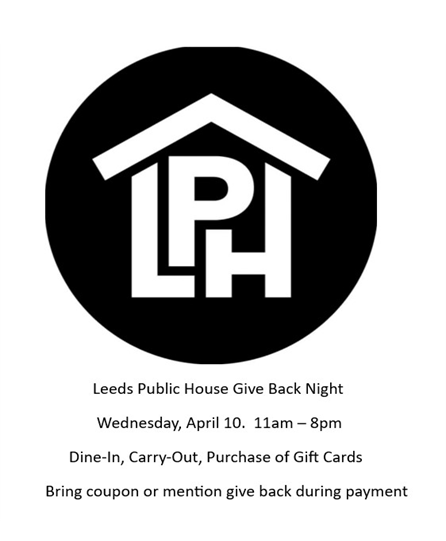 ACTIVITIES, EVENTS & MEETINGSAPRIL 2024Wednesday, April 3, 2024 @ 10:00 a.m. God’s Purls/St. Paul RoomThursday, April 4, 2024 Faith CircleSaturday, April 6, 2024 @ 4:00 p.m. Worship ServiceSunday, April 7, 2024 @ 9:00 a.m. Worship ServiceMonday, April 8, 2024 @ Noon Choir Rehearsal 			   @ 1:00 p.m. Hope Circle/Green RoomTuesday, April 9, 2024 @ 7:00 p.m. Estuary/Luther HouseWednesday, April 10, 2024 @ 9:15 a.m. Bible Study/Luther House			          @ 10:00 a.m. God’s Purls/St. Paul Room			          @ 11am – 8pm GIVE BACK at LEED’S PUBLIC 				HOUSE (On Southwest Corner of 4th & Franklin St.)			          @ 3:00 p.m. Worship & Music Meeting/Luther HouseSaturday, April 13, 2024 @ 4:00 p.m. Worship ServiceSunday, April 14, 2024 @ 9:00 a.m. Worship ServiceMonday, April 15, 2024 @ Noon Choir RehearsalWednesday, April 17, 2024 @ 9:15 a.m. Bible Study/Luther House			          @ 10:00 a.m. God’s Purls/St. Paul RoomSaturday, April 20, 2024 @ 4:00 p.m. Worship ServiceSunday, April 21, 2024 @ 9:00 a.m. Worship ServiceMonday, April 22, 2024 @ Noon Choir Rehearsal			     @ 2 p.m. Finance Committee Meeting/Luther House			     @ 3:00 p.m. Executive Board Meeting/Luther House	Wednesday, April 24, 2024 @ 9:15 a.m. Bible Study/Luther House			           @ 10:00 a.m. God’s Purls/St. Paul RoomThursday, April 25, 2024 @ 5:30 p.m. Church Council Meeting/St. Paul RoomSaturday, April 27, 2024 @ 4:00 p.m. Worship ServiceSunday, April 28, 2024 @ 9:00 a.m. Worship Service	2024 Financial StewardshipWeekly Church Operating Needs (x 2 weeks):		 $ 14,475.00March 23-24; March 30-31, 2024 General Fund (including General Memorials):	             $ 12,137.00Overage/Shortage: 					       —-  $  2,338.00Restricted Income (not including Memorials)Supports IK Synod & Church wide Ministries:	  	    $  205.00Ministries in our Community/Congregation:			    $  145.00Capital Fund:						                 $ 310.00MemorialsGeneral Fund							    $  125.00IT’S TIME FOR A NEW DIRECTORYAs you all are well aware the last two years have seen many changes and we are in need of an updated Directory for the church. Please think about how you want to be represented in the new Directory. If you have any changes to any of your information (i.e. new mailing and email addresses, new phone numbers, etc.) please send me an email or call the church office in the next couple weeks and let me know. I look forward to hearing from you as soon as you’re able.  Libby PollockChurch Secretary